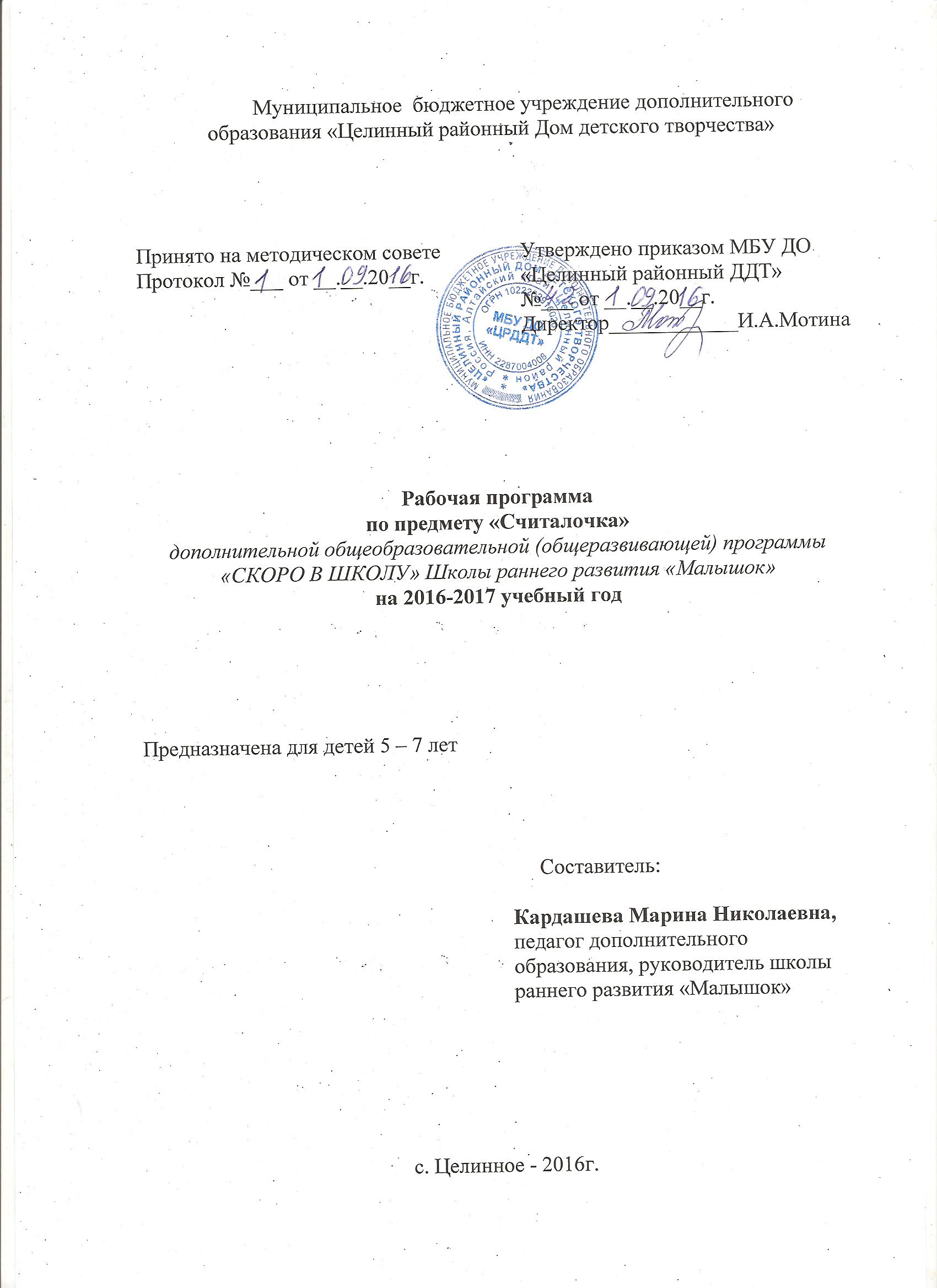 СЧИТАЛОЧКА.Цели: создание условий для формирования  у дошкольников математических представлений и понятий.Задачи обучения: -   формирование у детей активного математического словаря.-   выработка навыков устных вычислений.-  формирование  и развитие пространственных  представлений и понятия о времени.-   увеличение объема внимания и памяти. - развитие сенсорных  процессов, способностей  и предпосылок математического мышления   и отдельных  логических структур, необходимых для общего умственного развития (классификация, упорядочение, сохранение) - - воспитание положительного отношения к математике как к учебному предмету.         Программа развития математических  представлений детей «СЧИТАЛОЧКА» включает в себя изучение таких тем как:1 Сравнение предметов и совокупностей (групп предметов).2 Числа и цифры от 0 до 10.3 Величины.4 Пространственно-временные представления.ЗНАНИЯ, УМЕНИЯ, НАВЫКИ  ПО ОКОНЧАНИИ КУРСА «СЧИТЛОЧКА»-уметь сравнивать предметы и использовать в речи результаты сравнения-знать цифры от 1 до 10-называть числительные по порядку-уметь называть части суток, времена года;-различать левую и правую руки;-сравнивать предметы по длине-считать до 10  в прямом и обратном порядке;-сравнивать группы предметов , содержащих до 10 предметов;-устанавливать пространственные отношения( слева, справа, над, перед, посередине,);-узнавать и называть геометрические фигуры и тела;-выделять и выражать в речи признаки сходства и различия предметов по цвету форме и размеру;-сравнивать предметы по ширине, высоте, толщине,-сравнивать предметы по разным признакам.-показать состав чисел в пределах 10; -словами выражать местонахождение предмета и ориентироваться на листе бумаги.№ занятия                             ТЕМАКоличество часовТеория Практика Дата проведения1Введение.  «Математика-царица наук».1119.092-3Свойства предметов. Объединение предметов в группы по общему свойству.2121.09;26.094-6Сравнение групп предметов.32128.09;03.10;05.107Представление о числе 1. Цифра 110,50,510.108-9Образование числа 2. Сравнение чисел 1и 2. Цифра 2.20,50,512.10;17.1010Пространственные отношения: длиннее, короче.1119.1011Представление о круге, шаре, их распознание.1124.1012Пространственные отношения: шире , уже.1126.1013-14Образование числа 3.Счет до 3.Цифра 320,51,531.10;02.1115 Пространственные отношения: на, над, под.1107.1116Пространственные отношения: выше, ниже11091117Пространственные отношения: раньше, позже.1114.1118-19Образование числа 4.Счет до 4. Цифра 4.20,51,516.11;21.1120 Представление о квадрате, кубе.1123.1121Пространственные представления: вверху, внизу, справа, слева.1128.112223Образование числа 5. Счет до 5. Цифра 5.20,51,530.11;05.122425Пространственные отношения: внутри, снаружи, впереди, сзади, между.21107.12;12.1226Представление о паре предметов.1114.1227Представление об овале,  прямоугольнике.1119.1228-30Образование числа 6,счет до 6, цифра 631221.12;26.12;28.1231-32Сравнение предметов по длине, по ширине.21109.0111.01;33-35Образование числа 7,счет до 7, число 7.31216.0118.01;23.01;36Неделя.10,50,525.0137Сравнение предметов по высоте.1130.0138-40Образование числа 8, счет до 8, цифра8.31201.0206.0208.0241-42Практическое измерение длины с помощью условных мер.21113.0215.0243-45Образование числа 9.счет до 9. цифра 931220.0222.0227.0246-47Сравнение предметов по объему. Практическое измерение вместимости с помощью условных  мер.21101.0306.0348-49Представление о числе 0. Цифра 0.21113.0315.0350-53Счет в прямом и обратном порядке. Состав чисел.42220.0322.0327.0329.0354-56Образование числа 10. Счет до 10. запись числа 10.31203.0405.0410.0457-58Знакомство с символами заместителями.21112.0417.0459-63Упражнения на закрепление материала.52319.0424.0426.0403.0508.0564 - 65   Пространственные фигуры , их распознавание.21110.0515.0566-72Представление о сложении и вычитании в пределах 10. на наглядной основе.51417.0522.0524.0529.0531.05